2019   WWW.TSBCRESORTS.COM                              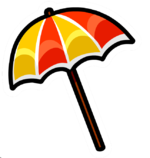 Rentals and Sales:We have seen an increase in rentals this year. We have adjusted our rental rates to comparable properties in our area.  Please see the website:www.tsbcresorts.com.Owner Specials: Are a COURTESY to our owners.Many owners have taken advantage of the special owner rates.Units can be reserved upon availability no earlier than 7 days in advance of check in date, excluding holiday weeks and during January 15th, through April 30th. Units 1-8-9-18. are not included in Special Rates.In House Exchanges: IHE are available as a courtesy to our owners.  Units are available starting the week after Labor Day through the 1st week in December. To make your reservations, maintenance fees must be current and the $25.00 fee must be received prior to the confirmation. The fee to reschedule a confirmed week is an additional $25.00. Units are assigned in the same unit you purchased if possible.   Units 1-8-9-18 are not included unless you own a week in one of those units but are not guaranteed due to availability.BEACH CLUB Is available to owners of record, Owner must accompany their guest, this includes relatives and friends. Beach Club is not available on Holidays or Holiday Weeks. Facilities, including BBQ, pool, patio and jacuzzi area are for the use of owners and guests occupying for their unit weekSECURITY RECORDING  CAMERAS:  Have been installed throughout the property and have assisted us with trespasser issues and Owner/Guest Incidents.